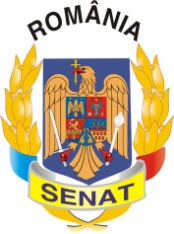 Comisia pentru dezvoltare regională,administrarea activelor statului și privatizarePROCES VERBALal şedinţei Comisiei din data de 16.09.2015Comisia pentru dezvoltare regională, administrarea activelor statului şi privatizare, condusă de domnul senator Mircea Banias, şi-a desfăşurat lucrările în ziua de 16.09.2015. Preşedintele Comisiei a constatat că există cvorum pentru începerea şedinţei.Membrii Comisiei au aprobat următoarea ordine de zi:Propunere legislativă privind modificarea şi completarea Legii nr. 17/07/03/2014 privind unele măsuri de reglementare a vânzării-cumpărării terenurilor agricole situate în extravilan şi de modificare a Legii nr.268/2001 privind privatizarea societăţilor comerciale ce deţin în administrare terenuri proprietate publică şi privată a statului cu destinaţie agricolă şi înfiinţarea Agenţiei Domeniilor Statului (L342/2015);Proiect de lege pentru aprobarea Ordonanţei Guvernului nr.17/2015 privind reglementarea unor măsuri fiscal-bugetare şi modificarea şi completarea unor acte normative (L361/2015);Proiect de lege privind aprobarea Ordonanţei de urgenţã a Guvernului nr.33/2015 pentru modificarea şi completarea unor acte normative din domeniul feroviar (L364/2015);Proiect de lege pentru aprobarea Ordonanţei de urgenţã a Guvernului nr.34/2015 privind reglementarea unor măsuri pentru stimularea absorbției fondurilor externe nerambursabile (L365/2015);Proiect de lege pentru aprobarea Ordonanţei Guvernului nr. 29/2015 privind gestionarea şi utilizarea fondurilor externe nerambursabile şi a cofinanţării publice naţionale, pentru obiectivul "Cooperarea teritorială europeană", în perioada 2014 – 2020 (L381/2015);Proiect de lege pentru aprobarea Ordonanţei de urgenţã a Guvernului nr.32/2015 privind înfiinţarea Gărzilor forestiere (L405/2015);Diverse.La punctul 1 pe ordinea de zi s-a discutat Propunerea legislativă privind modificarea şi completarea Legii nr. 17/07/03/2014 privind unele măsuri de reglementare a vânzării-cumpărării terenurilor agricole situate în extravilan şi de modificare a Legii nr.268/2001 privind privatizarea societăţilor comerciale ce deţin în administrare terenuri proprietate publică şi privată a statului cu destinaţie agricolă şi înfiinţarea Agenţiei Domeniilor Statului. Propunerea legislativă are ca obiect modificarea și completarea Legii nr.17/2014 privind unele măsuri de reglementare a vânzării-cumpărării terenurilor agricole situate în extravilan și de modificare a Legii nr.268/2001 privind privatizarea societăților comerciale ce dețin în administrare terenuri proprietate publică și privată a statului cu destinație agricolă și înființarea Agenției Domeniului Statului. Potrivit expunerii de motive, intervențiile legislative vizează ca, pentru cetățenii țărilor din Uniunea Europeană care au stabilit condiții restrictive la achiziționarea terenurilor agricole de către cetățenii străini, să se instituie unele limitări pentru achiziționarea terenurilor agricole din țara noastră. Consiliul Legislativ  a avizat  negativ propunerea legislativă.La dezbaterea propunerii legislative a participat din partea Ministerului Agriculturii și Dezvoltării Rurale  doamna Elena Filip.Membrii Comisiei pentru dezvoltare  regională, administrarea activelor statului şi privatizare, au hotărât, cu majoritate de voturi, să adopte aviz negativ.La punctul 2 pe ordinea de zi s-a discutat Proiectul de lege pentru aprobarea Ordonanţei Guvernului nr.17/2015 privind reglementarea unor măsuri fiscal-bugetare şi modificarea şi completarea unor acte normative.Proiectul de lege are ca obiect instituirea unor măsuri fiscal-bugetare care conduc la simplificarea procedurilor administrative, în vederea respectării obligațiilor asumate prin semnarea și ratificarea instrumentelor juridice de drept internațional în domeniul fiscal, precum și modificarea și completarea unor acte normative din același domeniu.	Consiliul Legislativ  a avizat  favorabil proiectul de ordonanță.La dezbaterea proiectului de lege au participat din partea Ministerului Finanțelor Publice  domnul Brăgaru Mihai - șef serviciu și doamna Mihaela Calei – consilier superior, și din partea Ministerului Afacerilor Interne doamna Irina Alexe.Membrii Comisiei pentru dezvoltare  regională, administrarea activelor statului şi privatizare, au hotărât, cu majoritate de voturi, să adopte aviz favorabil.	La punctul 3 pe ordinea de zi s-a discutat Proiectul de lege privind aprobarea Ordonanţei de urgenţã a Guvernului nr.33/2015 pentru modificarea şi completarea unor acte normative din domeniul feroviar.Proiectul de lege are ca obiect de reglementare stabilirea unor măsuri în domeniul feroviar necesare asigurării independenței organismului național de investigare față de autoritatea națională de siguranță, respectiv a Organismului de Investigare Feroviar Român.Consiliul legislativ avizează favorabil proiectul de lege.La dezbaterea proiectului de lege au participat din partea Ministerului Transporturilor domnul Stanciu Ion – Secretar de Stat și doamna Militaru Cristina – director.Membrii Comisiei pentru dezvoltare  regională, administrarea activelor statului şi privatizare, au hotărât, cu majoritate de voturi, să adopte aviz favorabil.	La punctul 4 pe ordinea de zi s-a discutat Proiectul de lege pentru aprobarea Ordonanţei de urgenţã a Guvernului nr.34/2015 privind reglementarea unor măsuri pentru stimularea absorbției fondurilor externe nerambursabile.Proiectul de lege are ca obiect reglementarea unor măsuri pentru stimularea absorbției fondurilor europene nerambursabile.Consiliul legislativ avizează favorabil proiectul de lege.La dezbaterea proiectului de lege au participat din partea Ministerului Finanțelor Publice doamna Saru Denisa - șef serviciu, doamna Doina Păvăloiu - expert superior și domnul Iliescu Ciprian - expert.Membrii Comisiei pentru dezvoltare  regională, administrarea activelor statului şi privatizare, au hotărât, cu majoritate de voturi, să adopte aviz favorabil.	La punctul 5 pe ordinea de zi s-a discutat Proiectul de lege pentru aprobarea Ordonanţei Guvernului nr. 29/2015 privind gestionarea şi utilizarea fondurilor externe nerambursabile şi a cofinanţării publice naţionale, pentru obiectivul "Cooperarea teritorială europeană", în perioada 2014 – 2020.Proiectul de lege are ca obiect reglementarea gestionării și utilizării fondurilor externe nerambursabile și a cofinanțării publice naționale, pentru obiectivul ”Cooperare teritorială europeană”, în perioada 2014-2020.Consiliul legislativ avizează favorabil proiectul de lege.La dezbaterea proiectului de lege au participat din partea Ministerului Dezvoltării Regionale și Administrației Publice doamna Filip Liliana - manager public și doamna Stoica Liliana, consilier.Membrii Comisiei pentru dezvoltare  regională, administrarea activelor statului şi privatizare, au hotărât, cu majoritate de voturi, să adopte aviz favorabil.	La punctul 6 pe ordinea de zi s-a discutat Proiectul de lege pentru aprobarea Ordonanţei de urgenţã a Guvernului nr.32/2015 privind înfiinţarea Gărzilor forestiere.Proiectul de lege are ca obiect de reglementare înființarea Gărzilor Forestiere, prin preluarea atribuțiilor, activității, a posturilor și a personalului de la Comisariatele de Regim Silvic și Cinegetic, care se desființează în scopul îmbunătățirii activității de monitorizare, implementare și control în domeniul silviculturii.Consiliul legislativ avizează favorabil proiectul de lege.La dezbaterea proiectului de lege au participat din partea Ministerului Mediului,Apelor și Pădurilor domnul Dan Popescu - Secretar de stat și domnul  Iacob Dănuț - director.Membrii Comisiei pentru dezvoltare  regională, administrarea activelor statului şi privatizare, au hotărât, cu majoritate de voturi, să adopte  aviz favorabil cu amendamente.         PREȘEDINTE,                                                              SECRETAR,          Mircea Banias        			                                       Valentin Calcan